H. AYUNTAMIENTO 2018-2021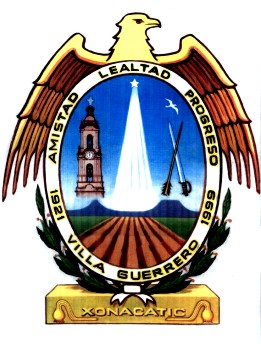 VILLA GUERRERO, JALISCOINFORMACIÓN PÚBLICA, PROACTIVA Y FOCALIZADASEGURIDAD PÚBLICA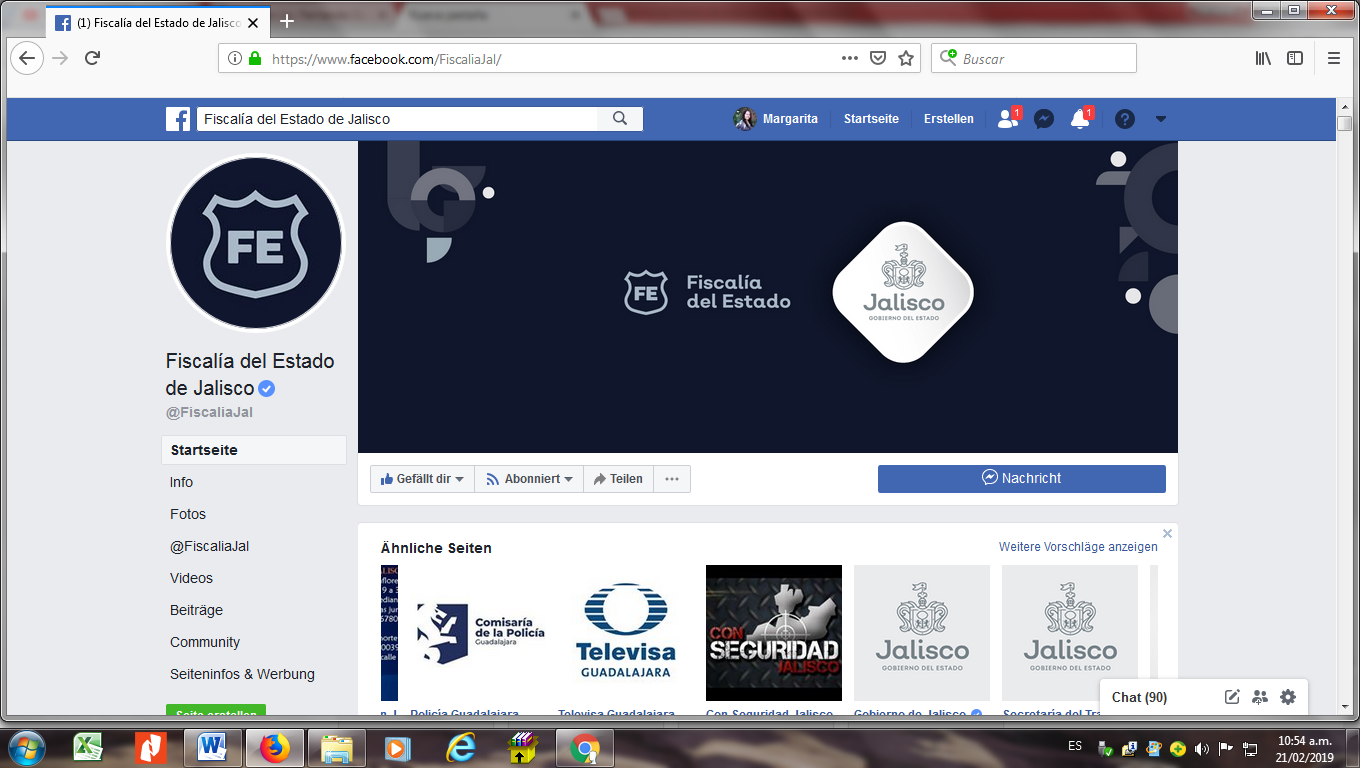 Link. https://www.facebook.com/FiscaliaJal/Lic. Fernando Gutiérrez GonzálezComisario de Seguridad Pública 